PIANO ANNUALE DI CLASSE (P.A.C.) A.S. 2020/21In ottemperanza a quanto disposto dal DPCM del 24/10/2020 e dalla Nota Ministeriale n. 1927 del 25 Ottobre 2020 e successiva ordinanza regionale n. 399 del 25/10/2020, per contrastare la diffusione del contagio e ricorrere alla Didattica Digitale integrata CLASSE: ………………….SEZ………………….INDIRIZZO: ……………………………………. SITUAZIONE DELLA CLASSE PRIMA DELLA SOSPENSIONE (ESITI DELLO SCRUTINIO I° QUADRIMESTRE)ASPETTI SOCIO-CULTURALI DEL GRUPPO CLASSELa classe è composta da: n°       studentiStudenti ripetenti la stessa classe: n° Studenti diversamente abili n°Studenti DSA / Altre tipologie BES n°Altre osservazioni: (contesto socio - economico, piuttosto vivaci ed interessati / non interessati   al discorso educativo - didattico, dimostrando partecipazione ed un impegno.................. nelle attività di studio ................................................................................................ecc)__________________________________________________________________________________________________________________________       b) PRIFILO DIDATTICO DELLA CLASSEAltre osservazioni:....................................................................................................................................................................................................................................................INDICAZIONI METODOLOGICO – DIDATTICHE              L’articolazione degli interventi didattici ed educativi è affidata a: (indica con una x)Forme:  Google Suite: - Classroom (modalità asincrona): condivisione materiali didattici, restituzione lavori svolti dagli studenti, valutazione con punteggio dei compiti corretti, possibile condivisione della correzione all’intero gruppo classe; - Google Moduli (modalità sincrona/asincrona): utilizzabile dentro Classroom con compito in modalità quiz; utile come valutazione formativa o guida per lo studio; - Google Meet (modalità sincrona): applicativo di Google per comunicazioni in videoconferenza, possibilità di effettuare supporto per singoli (previo accordo col docente) oppure di effettuare lezioni in modalità sincrona all’intero gruppo classe. - Google YouTube: condivisione di video lezioni autoprodotti o prodotti da terze parti - Google Drive: condivisione di materiale digitale - Google Calendar: calendario condiviso3. MEZZI E STRUMENTILibri di testoComputerSmartphoneTabletGrafici e tabelleAltro4. VERIFICA E VALUTAZONE       a)  VERIFICA  La verifica sarà attuata, utilizzando gli strumenti sopra riportati, attraverso:VALUTAZIONEPremesso che   la valutazione delle attività svolte a distanza serve per aver feedback di quanto proposto, nonché per misurare l'apprendimento e per registrare l'impegno e la partecipazione, il Consiglio di Classe per la valutazione globale tiene conto:del raggiungimento degli obiettivi trasversali definiti dal Consiglio di Classe;degli aspetti socio-affettivi di pertinenza del Consiglio e da esso definiti, con riferimento alla partecipazione;delle conoscenze e competenze acquisite, delle prestazioni mostrate nelle diverse discipline;del raggiungimento delle competenze di cittadinanza.La valutazione delle attività in DDI terrà conto degli stessi criteri presenti nel PTOF:La verifica degli apprendimenti sarà effettuata con prove scritte e orali così come indicato nel PTOF.Le verifiche orali saranno svolte in videolezione alla presenza della classe, al fine di assicurare la presenza di testimoni, come avviene nella classe reale.I docenti utilizzeranno per la valutazione:le griglie di valutazione già inserite nel PTOF per le verifiche scritte e orali;la rubrica per la valutazione di una presentazione multimediale. Per la valutazione intermedia in DDI si terrà conto di:interesse, partecipazione alle videolezioni, progresso, impegno e rispetto delle scadenze. Saranno incentivate forme di autovalutazione (metacognitive).La valutazione sommativa dovrà dare un riscontro particolare al senso di responsabilità, all’autonomia, dalla disponibilità a collaborare con gli insegnanti e con i compagni, dimostrati da ciascuno studente, nonché tenere conto delle condizioni di difficoltà personali, familiari, o di divario digitale (mancanza di connessione), in cui lo studente si trova ad operare. Pertanto, le griglie di valutazione del profitto, da applicare come strumento di valutazione sommativa per tutte le discipline, deliberate nell’ambito del Piano triennale dell’offerta formativa 2019-2022 dell’Istituto, sono integrate, nel caso di perdurante lockdown, con la seguente griglia che tiene conto degli elementi sopra esposti:Il voto finale a cura dei docenti del Consiglio di classe sarà attribuito per ogni alunno tenendo conto delle valutazioni scritte e orali effettuate e della valutazione formativa relativa alla partecipazione al processo di apprendimento durante la DDI.CURRICOLO TRASVERSALE DI EDUCAZIONE CIVICA CON GRIGLIA DI VALUTAZIONEGriglia di Valutazione di Educazione Civica scuole secondarieI livelli saranno attribuiti dal Consiglio di Classe in base agli indicatori per ogni fascia di valutazione. Non concorreranno contemporaneamente ma ci si baserà sulla frequenza con cui i comportamenti si manifestano.N.B. Per l’attribuzione del voto finale ci si baserà sulla media dei punteggi attribuiti alle singole macroaree (Intrapersonale, Interdisciplinare e interpersonale). Si fa inoltre riferimento, oltre alla media, anche al percorso e alla situazione di partenza di ogni singolo alunno.GRIGLIA DI VALUTAZIONE DISCIPLINARE5. STRATEGIE PER IL RECUPEROIL SOSTEGNO E L'APPROFONDIMENTOspiegazioni dettagliate e ripetute ciclicamente;lavori in piccoli gruppi o a livello individuale, secondo le tipologie di carenze o della necessità, di approfondimentose ricorrono i presupposti.;misura dei progressi e di eventuali lacune;Fissazione in anticipo di verifiche scritte previste comunicandone la tipologia alla classe.Brindisi,_________________________          Coordinatore di Classe___________________________________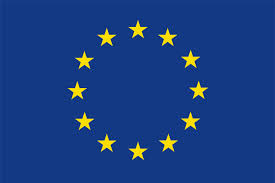 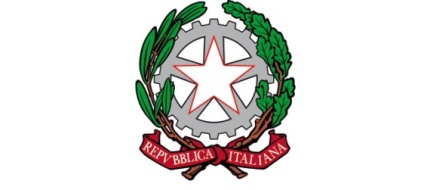 ISTITUTO PROFESSIONALE DI STATO PER I SERVIZI SOCIALI“Francesca Laura MORVILLO FALCONE”Via Giuseppe Maria Galanti, 1 – 72100 Brindisi – Tel. 0831/513991COD. MEC.: BRRF010008 – C.F. 80001890740COD. UNIVOCO: UFBPFN – CODICE IPA: istsc_brrf010008Sito web: www.morvillofalconebrindisi.edu.it peo:brrf010008@istruzione.it – pec: brrf010008@pec.istruzione.it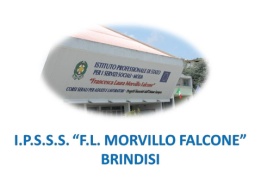 LIVELLO BASSO(voti < 6)____________________________(N. Alunni)(%)LIVELLO MEDIO(voti 6-7)__________________________(N. Alunni)(%)LIVELLO ALTO(voti 8-9-10)_______________________________(N. Alunni)(%)Creazione classe virtuale su piattaforma G Suite con forme di lavoro cooperativo o di didattica attiva)Discussione in classe virtuale su argomenti di attualità;Rinforzo di contenuti già sviluppati precedentemente Acquisizione di nuovi contenutiStrutturazione di nuovi contenutiElaborazione di schemi e mappe concettualiCorrezione collettiva di esercizi ed elaborati svolti a case ed in classeLavori di gruppoRicerche in reteProblem solvingPeer tutoringBrain-stormingDidattica breveDebateFlipped classroomProve strutturate e semi-strutturateRelazioni anche su film, video, letture o altro materiale proposto e sotto la guida del docente, saggi, analisi di testiSoluzioni di problemi, sviluppo di progetti Colloqui, interrogazioniInterventi individuali, stimolati dal docente, nel corso della videolezioneProve graficheProve pratiche e professionali registrate e condivise su un canale youtube dedicatoRealizzazione di semi lavoratiDocumentazioni fotograficheCompiti a tempo, saggi, relazioni, produzione di testi “aumentati” con collegamenti ipertestualiCommentingBlogging con la moderazione del docente o co-gestito dagli studentiMODALITÀ DI VALUTAZIONE IN SINCRONOMODALITÀ DI VALUTAZIONE IN SINCRONOMODALITÀ DI VALUTAZIONE IN SINCRONOTIPOLOGIA DI VERIFICHEACCORGIMENTI TECNICIMODALITÀ SUGGERITEVerifiche oraliUtilizzando Google Meet:- con collegamento a piccolo gruppooppure- con tutta la classe che partecipa alla riunionePrima di tutto bisogna adattare la tipologia di domande alla situazione. Evitare domande che abbiano risposte facilmente reperibili in rete e optare per domande di ragionamento o compiti di realtà.Si possono articolare in fasi. Dopo un primo breve momento, nel corso del quale l’alunno introduce l’argomento o gli argomenti oggetto della verifica, si passa ad una fase durante la quale il docente articola più domande a risposta breve, verificando anche la celerità con cui lo studente risponde alle sollecitazioni, cercando di prendere spunto da quanto sta proponendo lo studente, anche al fine di garantire gli opportuni collegamenti all’interno della disciplina Verifiche scritte(per modalità sincrona si intende con l’insegnante presente, quindi si può effettuare in tutte le tipologie di verifica elencate, purché si chieda agli studenti di attivareMeet durante la verifica e quindi di essere “osservati” durante la stessa)- Somministrazione di test e quiz con Google Moduli:In Google Classroom è possibile creare un “compito con quiz”: si crea direttamente un file di Google Moduli che è poi possibile modificare andando a porre domande di varie tipologie (scelta multipla, paragrafo, risposta breve, etc.); in questo modo, selezionando la voce “importa voti” è possibile importare su classroom le valutazioni assegnate durante la correzione del form;b. in alternativa è possibile creare il modulo direttamente da Google Moduli ed inserirlo come link nel creare il “compito” su Classroom; in questo caso non è possibile attivare l’importazione automatica delle valutazioni. - Utilizzo delle verifiche presenti sulle piattaforme dei libri di testoSu Classroom si possono inserire dei compiti a tempo, ovvero compiti che vengono condivisi coi ragazzi poco prima dell’inizio della lezione (invio che si può programmare in automatico) e dare come scadenza l’orario della fine della lezione. Naturalmente resta inteso che le domande non devono essere facilmente rintracciate su google. È consigliabile inserire sia domande a risposta multipla che a risposta aperta  I test si svolgono in contemporanea per tutti gli studenti, i quesiti sono somministrati in ordine casuale per ogni studente e le opzioni di risposta vengono mescolate: queste caratteristiche limitano fortemente la possibilità di aiutarsi vicendevolmente tra alunni o di cercare la risposta su Google. MODALITÀ DI VALUTAZIONE ASINCRONAMODALITÀ DI VALUTAZIONE ASINCRONAMODALITÀ DI VALUTAZIONE ASINCRONAVerifiche scritteasincroneTesti scritti di vario genere, con applicativi di scrittura Possono essere assegnati tramite ClassRoom e prevedere un tempo disteso e non ristretto per la riconsegnaIn questo caso non c’è molta possibilità di controllare che non ci sia copiatura In rete si trovano diversi software antiplagio gratuiti come Compilatio (si copiano i testi e si vede se corrispondono a testi già pubblicati in rete). Verifiche orali asincroneEsposizione di contenuti con presentazioni o video.Uso di Power Point in funzione registrazione video. Uso di Presentazioni di G Suite. La registrazione può essere condivisa su ClassRoom o Drive.La valutazione di contenuti o competenze su compiti di realtà può avvenire mediante assegnazione di un progetto di approfondimento che lo studente può esporre con presentazioni o anche registrando un video supportato da slide.Relazione di laboratorio.In assenza di un laboratorio fisico è possibile lavorare con gli studenti in laboratori virtuali.Esistono numerosi portali che mettono a disposizione ambienti di simulazione (il più famoso è PhET dell’Università del Colorado che è disponibile anche nella versione in lingua italiana).In modalità asincrona lo studente può registrare il proprio schermo mentre svolge l’esperimento simulato e verbalizza le operazioni che svolge.           Lo svolgimento di un esperimento virtuale può dare luogo ad una relazione e a formulazione di ipotesi.MODALITÀ DI VALUTAZIONE MISTA: ASINCRONA SCRITTA E SINCRONA ORALEMODALITÀ DI VALUTAZIONE MISTA: ASINCRONA SCRITTA E SINCRONA ORALEMODALITÀ DI VALUTAZIONE MISTA: ASINCRONA SCRITTA E SINCRONA ORALEVerifica asincrona con consegna di svolgimento di un prodotto scritto che sarà poi approfondito in sincronoUso di vari applicativi per l’assolvimento di una consegna scritta in modalità asincrona, con successivo approfondimento docente - studente su Meet In sede di videoconferenza il docente potrà chiedere, a sorpresa, allo studente ragione di determinate affermazioni o scelte effettuate nello scritto a distanza: la formula di verifica si configurerebbe piuttosto, quindi come forma ibrida (scritto + orale).VOTODESCRITTORI10ECCELLENTEDurante l’attività in DDI l’alunno/a ha superato brillantemente le eventuali difficoltà oggettive incontrate e ha partecipato in modo costante, attivo e costruttivo al dialogo educativo, mostrando notevoli capacità critiche e di rielaborazione personale, puntualità nella consegna dei materiali o dei lavori assegnati in modalità sincrona/asincrona e mettendo le proprie capacità a disposizione di tutti.9OTTIMODurante l’attività in DDI l’alunno/a ha superato efficacemente le eventuali difficoltà oggettive incontrate e ha partecipato in modo attivo e puntuale al dialogo educativo, mostrando ottimecapacità critiche e di rielaborazione personale e puntualità nella consegna dei materiali o dei lavori assegnati in modalità sincrona/asincrona8DISTINTODurante l’attività in DDI l’alunno/a ha superato piuttosto efficacemente le eventuali difficoltà oggettive incontrate e ha partecipato in modo costante e attento al dialogo educativo, mostrando buone capacità critiche e di rielaborazione personale e apprezzabile puntualità nella consegna dei materiali o dei lavori assegnati in modalità sincrona/asincrona7BUONODurante l’attività in DDI l’alunno/a non sempre ha superato le eventuali difficoltà oggettive incontrate e ha partecipato in modo più che sufficiente al dialogo educativo, mostrando discrete capacità critiche e di rielaborazione personale e discreta puntualità nella consegna dei materiali o dei lavori assegnati in modalità sincrona/asincrona6SUFFICIENTEDurante l’attività in DDI l’alunno/a non sempre ha superato le eventuali difficoltà oggettive incontrate e ha partecipato sufficientemente al dialogo educativo, mostrando elementari capacità critiche e di rielaborazione personale e sufficiente puntualità nella consegna dei materiali o dei lavori assegnati in modalità sincrona/asincrona5MEDIOCREDurante l’attività in DDI l’alunno/a spesso non ha superato le eventuali difficoltà oggettive incontrate e ha partecipato in maniera non adeguata al dialogo educativo, mostrando insufficienti capacità critiche e di rielaborazione personale e poca puntualità nella consegna dei materiali o dei lavori assegnati in modalità sincrona/asincrona4/3INSUFFICIENTEDurante l’attività in DDI l’alunno/a non ha superato le eventuali difficoltà oggettive incontrate e ha partecipato in modo insufficiente al dialogo educativo, mostrando scarse capacità critiche e di rielaborazione personale e scarsa puntualità nella consegna dei materiali o dei lavori assegnati in modalità sincrona/asincrona2/1GRAVEMENTE INSUFFICIENTEDurante l’attività in DDI l’alunno/a non ha superato le eventuali difficoltà oggettive incontrate e non ha partecipato al dialogo educativo, non mostrando capacità critiche e di rielaborazione personale e inesistente consegna dei materiali o dei lavori assegnati in modalità sincrona/asincronaCLASSIMODULOUDATITOLOPRIMECITTADINANZA ED EDUCAZIONE ALLA LEGALITÁ1IL MONDO DELLE REGOLEPRIMECITTADINANZA ED EDUCAZIONE ALLA LEGALITÁ2UN MONDO DIVERSOSECONDECITTADINANZA E COSTITUZIONE1STATO E COSTITUZIONE EORGANIZZAZIONE DELLO STATOSECONDECITTADINANZA E COSTITUZIONE2L’UNIONE EUROPEA E LA COMUNITA’ INTERNAZIONALETERZECITTADINANZA E LAVORO1IL MONDO DEL LAVORO TERZECITTADINANZA E LAVORO2CITTADINANZA DIGITALEQUARTECITTADINANZA ED EDUCAZIONE AMBIENTALE1AMBIENTE E SVILUPPO SOSTENIBILEQUARTECITTADINANZA ED EDUCAZIONE AMBIENTALE2TUTELA DEL PATRIMONIO STORICO, ARTISTICO E CULTURALE QUINTECITTADINANZA E COSTITUZIONE1EDUCAZIONE ALLA LEGALITA’: LA CRIMINALITA’ ORGANIZZATAQUINTECITTADINANZA E COSTITUZIONE2LA PROTEZIONE CIVILE, EDUCAZIONE STRADALE, VOLONTARIATOCompetenze chiave di CittadinanzaCOMPETENZE DISCIPLINARILIVELLILIVELLILIVELLILIVELLIPUNTICompetenze chiave di CittadinanzaCOMPETENZE DISCIPLINARIAvanzato9-10sìIntermedio7-8AbbastanzaBase6PocoIniziale5noINTRAPERSONALEImparare ad imparareVuole migliorarsi per raggiungere i propri obiettivi di crescita (motivazione)Organizza il proprio apprendimento applicando le strategie   necessarie per pianificare il compito e portarlo a termine (impegno)Ha un ruolo attivo in classe, segue con attenzione (partecipazione/interesse)È consapevole delle proprie capacità e dei propri limiti (consapevolezza del sé)INTRAPERSONALEProgettareElabora e realizza progetti realistici riguardanti il proprioapprendimento utilizzando conoscenze e procedure, definendo strategie e verificando i risultati raggiunti (metodo di studio)INTERPERSONALEComunicareUsa il linguaggio specifico di disciplinaIn modo correttoIn modo adeguatoIn modo molto semplicestentatamenteINTERPERSONALEComunicareUsa le varie forme espressiveComunica e comprende messaggi di tipo diverso e di differente complessità, trasmessi con modalità differenti e che attingono a conoscenze e contenuti disciplinari e nonIn modo correttoIn modo adeguatoIn modo molto semplicestentatamenteINTERPERSONALECollaborare e partecipareInteragisce in modo collaborativo, partecipativo e costruttivo nel gruppo (insegnanti e compagni);Gestisce in modo positivo la conflittualità e favorisce il confronto;Sa decentrare il proprio punto di vista e ascoltare/accogliere quellodell’altroIn modo costruttivo e consapevole/ sempreIn modo attivo / quasi sempreIn modo adeguato/ generalmenteSolo se stimolato/ saltuariamenteINTERPERSONALECollaborare e parteciparePartecipa alle attività organizzate e proposteIn modo costruttivo e consapevole/ sempreIn modo attivo / quasi sempreIn modo adeguato/ generalmenteSolo se stimolato/ saltuariamenteINTERPERSONALEAgire in modo autonomo e responsabileAgisce in modo autonomo e responsabile;Conosce e rispetta i diversi punti di vista, i ruoli altrui, le altre religioni;Condivide l’utilità delle regole della classeÈ disponibile ad accettare incarichi e svolgere compiti allo scopo di lavorare insieme per un obiettivo comuneSempreQuasi sempreQualche voltaRaramenteINTERDISCIPLINARERisolvere problemiIndividuare collegamenti e relazioniRisolve situazioni problematiche e ne individua collegamenti e relazioni con altre disciplineSempreQuasi sempreQualche voltaRaramenteSi fa riferimento ad osservazioni sistematiche del profilo dell’alunno/a in relazione alle varie discipline ed educazioni (affettività, alimentazione, legalità, intercultura, peer tutoring, attività teatrali, laboratori, ai progetti in genere, ampliamento dell’offerta formativa)Acquisire ed interpretare l’informazione nella propria madrelingua, in L2 e in L3,nelle scienze e nella matematicautilizzare risorse tecnologiche e informatiche per comunicare, elaborare materiali, cercare informazioni di vario tipoAcquisisce e utilizza l’informazione ricevuta attraverso tematiche specifiche delle varie discipline e di tutti i progetti di ed alla salute, ed. ambientale ed alla legalità, ecc. (contenuti nel PTOF) distinguendone fatti e opinioniSempreQuasi sempreQualche voltaRaramenteVotoDESCRITTORIVOTOINDICATORIINDICATORIINDICATORICONOSCENZECOMPETENZE LINGUISTICHECAPACITA’ DI ANALISI, SINTESI,CONFRONTOGRAVEMENTE INSUFFICIENTE1-4Conoscenze estremamente frammentarie;incapacità di riconoscere semplici questioniScarsa o nulla capacità espositiva; assenza di un linguaggio adeguatoNon è in grado di collegare conoscenze perché inesistentiINSUFFICIENTE5Conoscenza superficiale e incerta degli argomentiscarsa padronanza delle conoscenzeIncerta capacità espositiva e uso di un linguaggio imprecisoCon difficoltà riesce a collegare conoscenze; riesca a fare confronti e collegamenti solo se guidatoSUFFICIENTE6Conoscenza essenziale e per linee generali;sufficiente padronanza delle conoscenzeSufficiente proprietà espositiva; uso di un linguaggio sufficientemente appropriatoSemplice capacità di sintesi; sa fare semplici collegamenti e confrontiDISCRETO7Conoscenza non ampia ma sicura degli argomenti;discreta rielaborazione delle conoscenzeAdeguata proprietà espressiva e utilizzo dei linguaggi specificiDiscreta capacità di sintesi, sa costruire confronti e collegamenti ma rimangono incertezzeBUONO8Conoscenza completa degli argomenti; buona rielaborazione delle conoscenzeChiarezza espositiva e proprietà lessicali; utilizzo preciso e adeguato di linguaggi specifici.Ha acquisito autonomia nel collegare conoscenze;sa costruire confronti e collegamentiOTTIMO9Conoscenza approfondita degli argomenti,rielaborazione personale delle conoscenzeOttima capacità espositiva; uso corretto dei linguaggi formali.Sa organizzare in modo autonomo e completo le conoscenze; sa fare collegamenti tra i diversi saperiECCELLENTE10Conoscenza approfondita dei contenuti; capacità di rielaborazione criticaBrillanti capacità espositive e sicura padronanza dei linguaggi specificiOttima capacità di trasferire le conoscenze maturate e ottima capacità di operare collegamenti trai saperi